UČNI SKLOP: Opis in oznaka osebe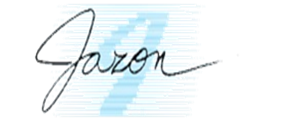 Tema: Glasovi slovenskega knjižnega jezikaSamovrednotenje učenjaPri vrednotenju svojega znanja si lahko pomagaš s spodnjim obrazcem – semaforjem. V ustrezno okence (na desni strani) s križcem označi, kako si zadovoljen/zadovoljna s svojim usvojenim znanjem.Legenda:zelena barva = učno snov odlično obvladamrumena barva = učno snov delno obvladamrdeča barva = učno snov slabo obvladam                                                                                          Refleksija o učenju Spodnja vprašanja so ti lahko v pomoč pri razmišljanju o svojem znanju in načrtovanju učenja za izboljšanje le-tega.Kaj že znam?Kaj želim še izboljšati?Kako so mi pri napredku pomagale različne vrste nalog?Na kaj moram biti pri učenju še posebej pozoren/pozorna?Na kaj sem pri učenju še posebej ponosen/ponosna? Kaj sem pri učenju spoznal/a o sebi in o svojem delu?Samostojno  poslušam besedilo.Določim njegov namen.Določim okoliščine nastanka besedila in povem, iz katerih prvin besedila sem jih prepoznal/a.Strukturirano povzamem temo, podtemo, bistvene podatke in logična razmerja med njimi; pri tem smiselno uporabim ustrezen pristop (miselni vzorec/pojmovno mrežo/ preglednico/oporne točke.Obnovim slišano besedilo.Predstavim zgradbo slišanega besedila.Predstavim jezikovne značilnosti slišanega besedila.Poznam samoglasnike.Poznam soglasnike. Glasno izgovarjam besede in opisujem njihovo izreko.Vadim in utrjujem knjižno izreko besed in povedi v besedilu.Spoznam in uporabim pravila o knjižni izreki določenih glasov (npr. v-ja, l-ja, glasovna vrednost črk e in o).Samostojno napišem besedilo, ga glasno preberem in se posnamem.Ovrednotim prebrano besedilo glede na ustreznost izgovora, npr.  mesto naglasa, ožina oz. širina o-ja in e-ja, izgovor polglasnika. Glede na povratno informacijo učitelja ali sošolca načrtujem, kako bi svojo izreko izboljšal.Prepoznam in ovrednotim učinek pridobljenega procesnega in vsebinskega znanja, ki sem ga pridobil/a pri poslušanju posnetka besedila.Razumem navedene strokovne izraze: glasovi SKJ, samoglasniki, soglasniki, polglasnik, govorila. Svoje razumevanje jezikoslovnih izrazov ponazorim s primeri iz obravnavanega besedila.Pri reševanju nalog izboljšujem svoje praktično obvladanje slovnice in pravopisa.